The Taos News, 2011 taosAglow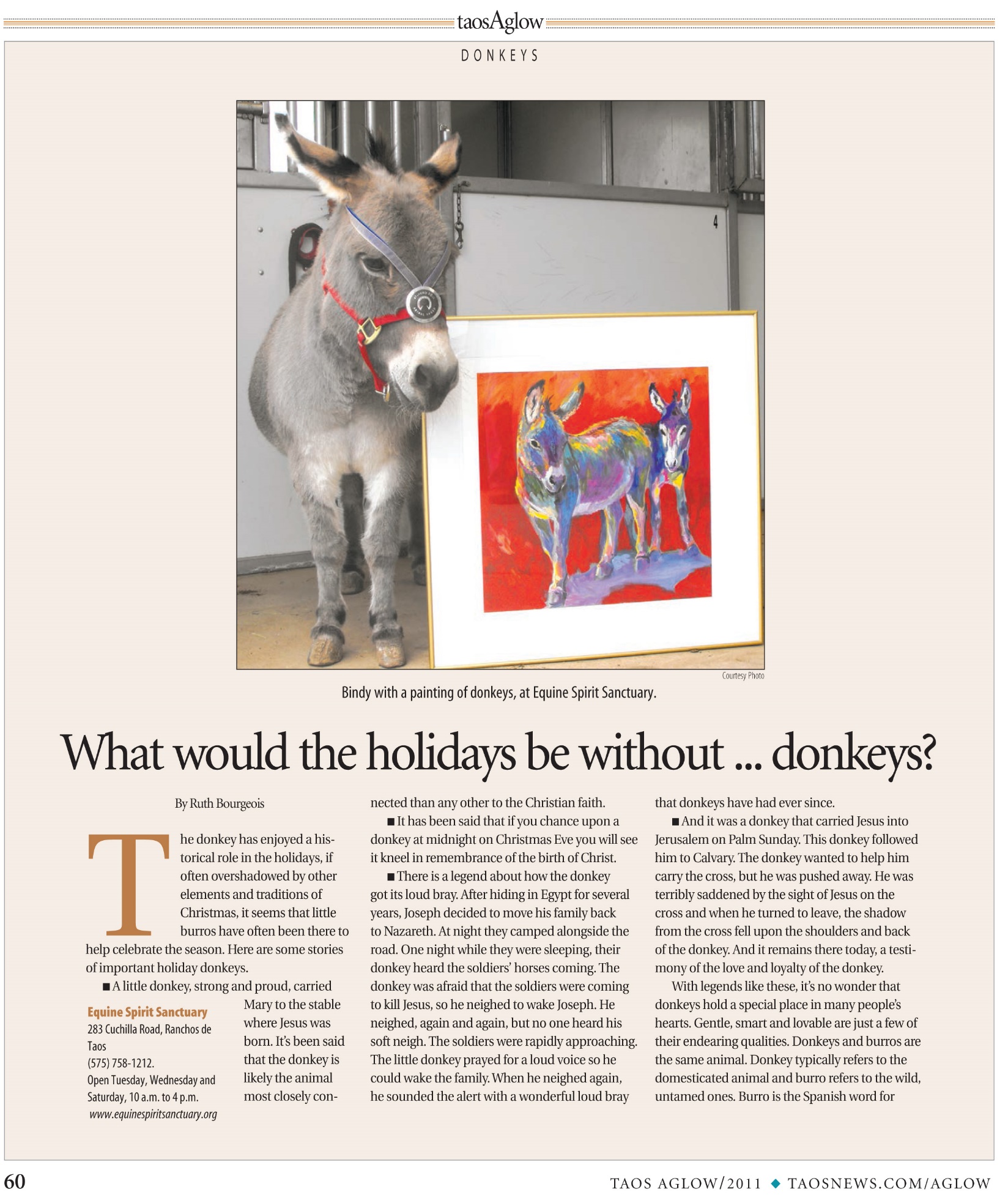 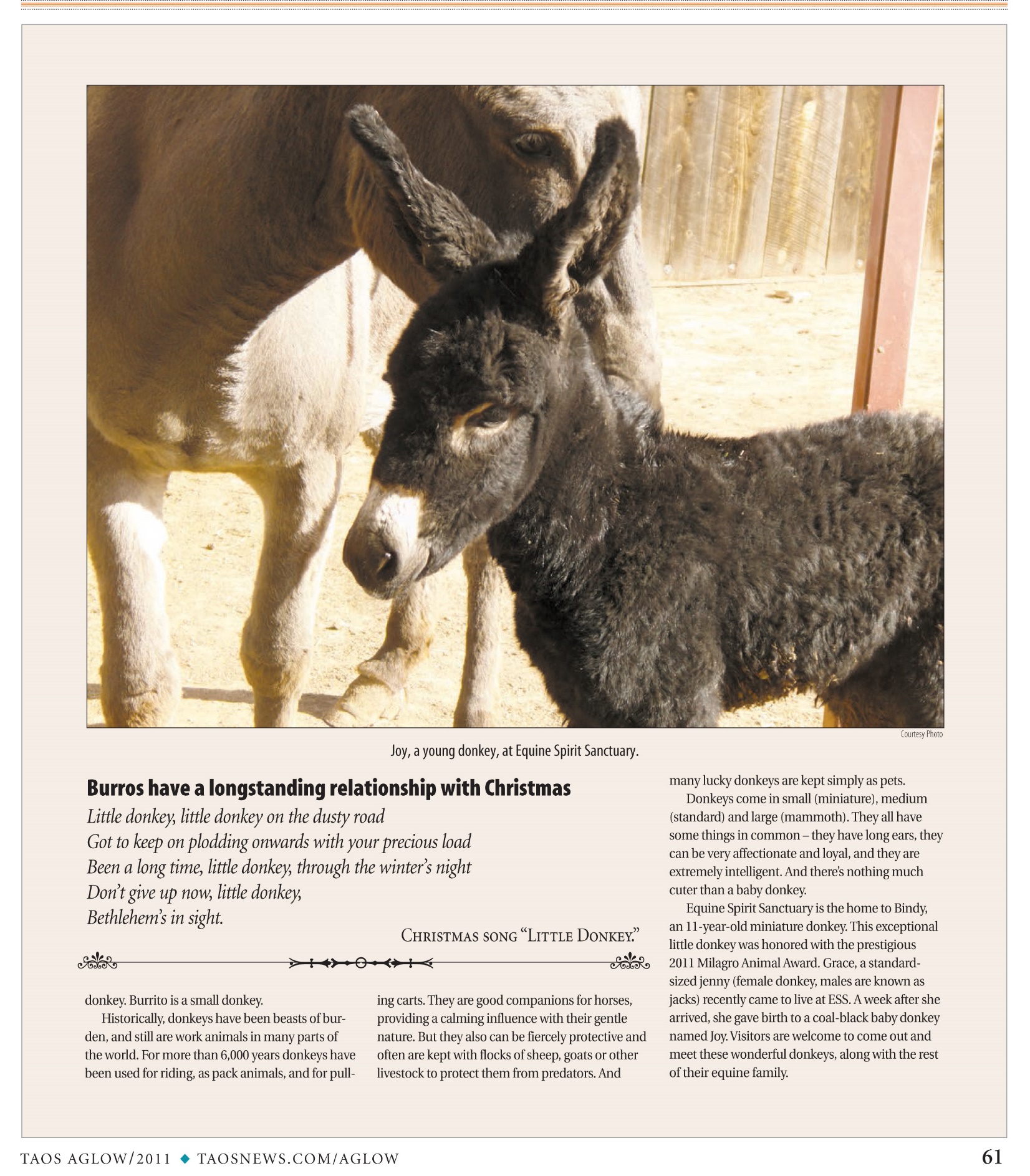 